Музыкальный театр в «Светлячке»Музыкальный руководитель МДОУ детский сад №2 «Светлячок» Лютая Е.Л.Цель: показать детям, как музыка может по-новому показать знакомую сказку, получить в результате заинтересованное, эмоциональное восприятие  музыки детьми. Дать возможность детям почувствовать атмосферу театра, а в финале – поучаствовать в пении с персонажами сказки. «В мире много сказок,                                                                                                                                    В мире много сказок,                                                                                                                                    Грустных и смешных,                                                                                                                  Грустных и смешных.                                                                                                                             И прожить на свете,                                                                                                                                                               И прожить на свете                                                                                                                                                   Нам нельзя без них,                                                                                                                               Нам нельзя без них.»   Так пела замечательная актриса, певица  Клара Румянова, озвучившая в советских мультфильмах множество персонажей: трогательных, искренних, добрых.  В сказках  Добро всегда побеждает Зло. Без сказок не может прожить ни один человек.                                                   В жизни детского сада сказка присутствует постоянно. Музыка в них тоже звучит: это и музыкальная заставка к постановке в исполнении детей; детей и взрослых. Это и проходящие лейтмотивом мелодии персонажей, это и просто музыкальные зарисовки, номера.   И захотелось мне, чтобы герои сказок не только говорили, но чтобы они запели. Выбрала сказку «Колобок» в современной обработке, в стихотворной форме. Стихи написал ,С.Е.Еремеев, а музыку – М.В. Еремеева. Выучили с участниками творческой музыкальной группы педагогов роли, с каждым – его песню, сшили костюмы  ( профессиональная швея работала в саду, на наше счастье.)                                                                                                                         В создании ярких образов большую роль сыграл замечательный инструмент синтезатор, на котором я играла. Благодаря ему, каждый персонаж имел свой музыкальный стиль, тембр. 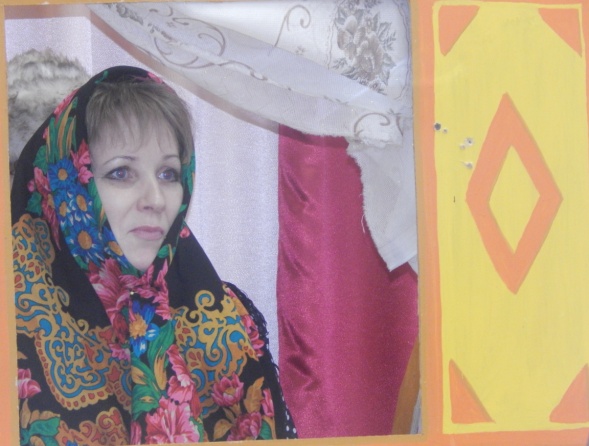 Сказочница: Дед и Баба  жили-были..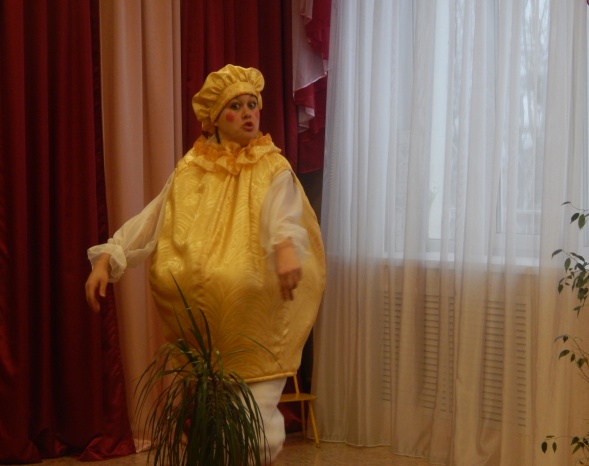 Колобок: Я веселый Колобок, Колобок.Колобок – румяный бок, Колобок.До чего же я хорош и пригож.А другого ты такого не найдешь!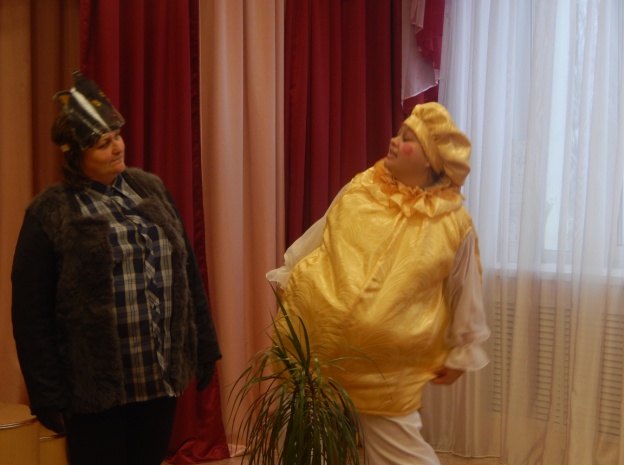 Как трудно волком быть,Никто не знает толком.Как трудно волком быть , Приличным серым волком!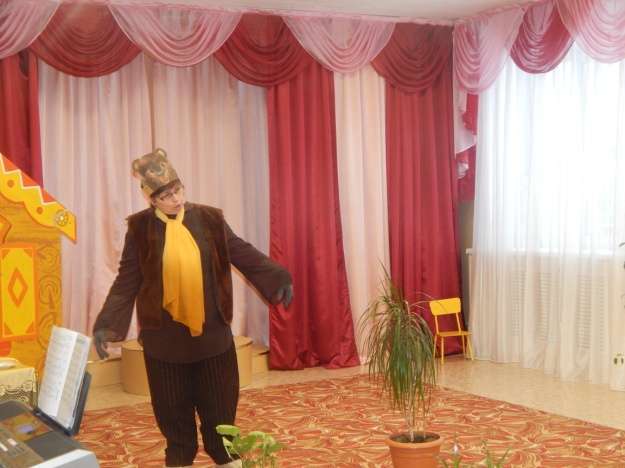 Я Мишка- медвежонок,Бурый я с пеленок.Лапы, как у папы,Тоже косолапы…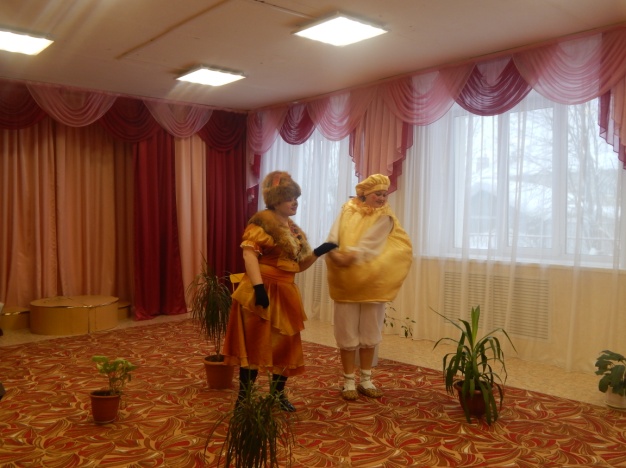 Я не слышу, дурачок.Сядь ко мне на язычок.   Спектакль показали в День Музыки на каникулах в детском саду, которые ежегодно проводятся в «Светлячке» в январе. 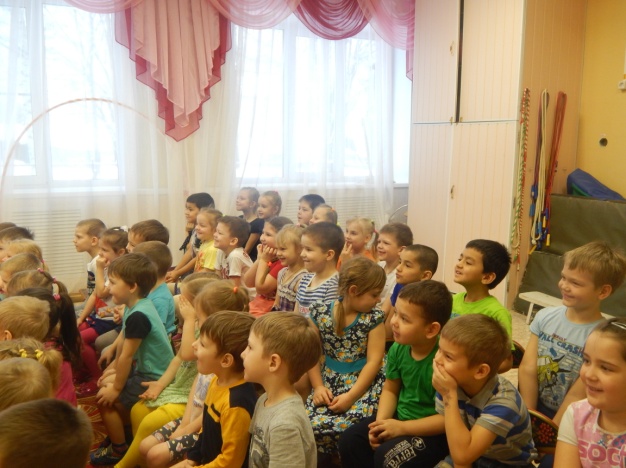     Дети, которые прекрасно знали сказку, с огромным интересом смотрели и слушали.                          А финальную песню (Лиса, конечно, НЕ съела Колобка) о дружбе героям подпевали дети старшей и подготовительной групп. Конечно, это песня В.Шаинского Настоящий друг»!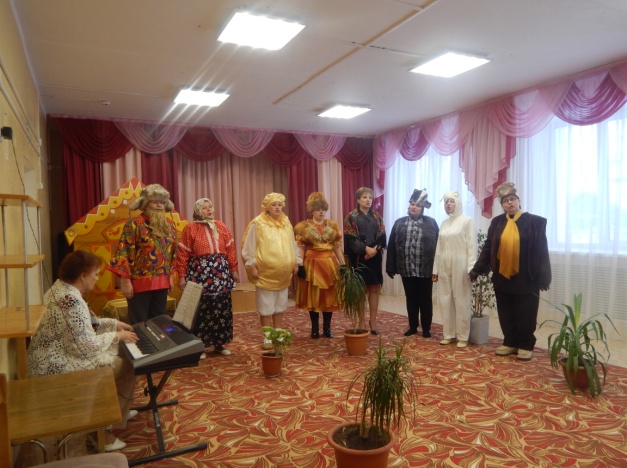    В репертуаре творческой группы – музыкальная сказка «Волк и семеро козлят». Готов к разучиванию мюзикл «Два жадных медвежонка».